Сегодня 11.03.2014 состоялась дружеская встреча по бадминтону среди учащихся 6-7 классов в рамках акции «Я люблю спорт!»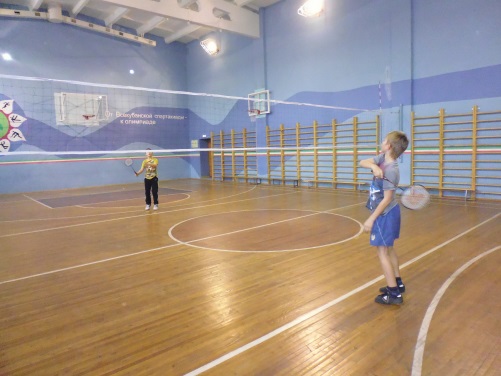 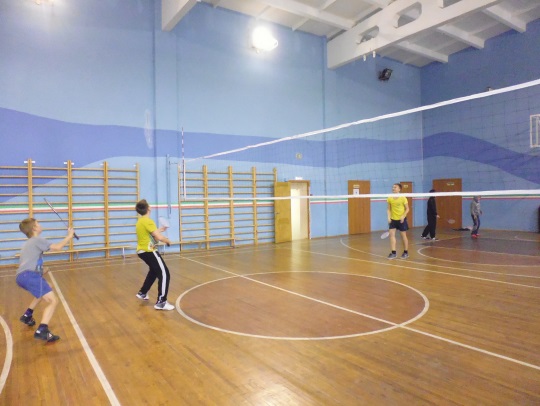 